Сводное расписание движения автобусов категории М 3 по муниципальной маршрутной сети города Бийска с 01.01.2015 по 04.01.2015 г.Городские маршрутыМаршрут № 6 «А – Вокзал - Б – п. Нагорный»; L – 22,4 км; Т – 108 чСтатус маршрута: в период с октябрь по апрель – городской.Время движения: от остановочного пункта «Вокзал» до остановочного пункта «п. Нагорный» – 38 минут; от остановочного пункта «п. Нагорный» до остановочного пункта «Вокзал» – 30 минут.Режим работы: ежедневно.О – обед. Группа № 2.Маршрут № 8 «А – Вокзал - Б – ст. Чемровка»; L – , Т – 110 чСтатус маршрута: в период с октябрь по апрель – городской.Режим работы: ежедневно.О – обед. К – заезд на кладбище.Группа № 2.Маршрут № 14 «А – Вокзал - Б – п. Новый»; L – ; Т – 1чСтатус маршрута: городской.Режим работы: ежедневно.О – обед.Группа 1.Маршрут № 17 «А – Вокзал - Б – «Алтайснэк»; L – ; Т – 108 чПримечание: М № 27/1 – в обеденный перерыв с 12.58 до 14.46, обслуживает маршрут №17/3, отправление с Вокзала 13.32, с Конечной  в 14.06, прибытие на Вокзал  14.40Статус маршрута: городской.Режим работы: ежедневно. О – обед.Группа № 3.Маршрут № 21 «А – Вокзал - Б – Гавань»; L – 23,6км; Т – 120 чСтатус маршрута: городской. Режим работы: ежедневно. О – обед.Группа № 4, 5.Маршрут № 21г «А - Вокзал - Б – ул. Гражданская д. 83»; L – 23,6 км; Т – 120 чПримечание: Маршрут № 21г2 «Гавань – ул. Гражданская д. 83» обслуживает автобус, работающий по маршруту № 21/8 «Вокзал – Гавань».Статус маршрута: городской.Режим работы: ежедневно. О – обед.Группа № 4. Маршрут № 23 «А – Кристалл - Б – Центр»; L – ; Т – 124 чВремя движения: от остановочного пункта «Кристалл» до остановочного пункта «Центр» – 40 минут; от остановочного пункта «Центр» до остановочного пункта «Кристалл» – 44 минут.Статус маршрута: городской. Режим работы: ежедневно. О – обед. Группа № 1, 2, 3.Маршрут № 24 «А – Кристалл - Б – Гавань»; L – ; toб – 2Статус маршрута: городской.Режим работы: ежедневно.Время движения: от остановочного пункта «Кристалл» до остановочного пункта «Гавань» – 58 минут; от остановочного пункта «Гавань» до остановочного пункта «Кристалл» – 1 час 02 мин.О – обед.Группа № 5                                    Маршрут № 35 «А – Центр - Б – Речпорт»; L – 30,6 км, Т – 136 чПримечание: Автобус, работающий по маршруту № 35/6 «Речпорт – Центр», ежедневно  обслуживает с 1634 - маршрут № 36/2 (в 16.34 с ост. «Центр», 16.45- с ост. «Вокзал»; 18.15 с ост. «Фоминское» до ост. «Вокзал»)Статус маршрута: городской. Режим работы: ежедневно. Группа № 1, 2, 3, 5.Маршрут № 39 «А – Воронежская - Б – Гавань»; L – 39,3 км; Т – 2чСтатус маршрута: городской.Режим работы: ежедневно.О – обед.Группа № 4.Маршрут № 44 « А – Вокзал - Б – 6 ой Военный городок»; L – ; Т – 130 чСтатус маршрута: в период с октябрь по апрель – городской.Режим работы: ежедневно.О – обед. Группа № 6.Маршрут № 45 «А – Вокзал - Б – Льнокомбинат - В – Плодопитомник»; L- 33,2км; Т – 140 чСтатус маршрута: в период с октябрь по апрель – городской.Режим работы: ежедневно.О – обед. Группа № 1.Маршрут № 48 «А – Вокзал - Б – Гавань»; L – ; Т – 132 чСтатус маршрута: городской. Режим работы: ежедневно. О – обед. Группа № 1.ОТ – отстой на остановочном пункте «Вокзал» 23 минутыМаршрут № 77  «А - Кристалл - Б – Центр»  L-28,3; Т - 136 ч.Статус маршрута: городской, Режим работы: ежедневно. О – обед. Группа № 6.Экспресс городские маршрутыМаршрут № 13 «А – Вокзал - Б – Фоминское»; L – ; Т – 3чСтатус маршрута: экспресс городской.Режим работы: ежедневно.Группа № 5.Маршрут № 26 «А – Вокзал - Б – Жаворонково»; L – ; Т – 3чСтатус маршрута: экспресс городской.Режим работы: ежедневно.О – обед. Группа № 5.Маршрут № 27 «А – Вокзал - Б – п. Молодёжный» Т – 148 ч                                 L -1 выход: вых., праздн. - на 6.30 (0,5р.) - 20,8км; 16.34 (0,5р.) - 18,2 км; 19.26 (0,5р) - 18,4 км; остальные рейсы (6р) -37,4км;                                                                     будни - на 6.40(0,5р.) - 18,6 км; 16.34 (0,5р.) - 18,2 км; 19.26 (0,5р) - 18,4 км; остальные рейсы (6р) -37,4км;                                                     L - 2 выход: на 6.22-37,8км; остальные рейсы -36,6 км                                  L - 3 выход: на 6.58-37,8км; на 16.08- 39,9км; остальные -36,6 кмПримечание: Автобус, работающий по маршруту № 27/1 «Вокзал – п. Молодежный», осуществляет перевозку через ул. Социалистическая, кроме половины рейса с остановочного пункта «Вокзал» на 1634 и половины рейса с остановочного пункта «п. Молодежный» на 1926, которые осуществляет через остановочный пункт «Сибприбормаш».М № 27/1 – в обеденный перерыв с 12.58 до 14.46, обслуживает  маршрут № 17/3, отправление с Вокзала 13.32, с Конечной  в 14.06, прибытие на Вокзал  14.40Автобус, работающий по маршрут № 27/2 «Вокзал – п. Молодежный», осуществляет перевозку через остановочный пункт «Сибприбормаш», в 622 с остановочного пункта «Вокзал» осуществляет перевозку через остановочный пункт «Западное кольцо».Автобус, работающий по маршрут № 27/3 «Вокзал – п. Молодежный», осуществляет перевозку через остановочный пункт «Сибприбормаш».Статус маршрута: экспресс городской.Режим работы: ежедневно.О – обед. Группа № 3.Маршрут № 36 «А – Вокзал - Б – Фоминское»; L – ; Т – 3чМ/т № 36/2 на  1634  (0,5р «Центр – Вокзал - Фоминское» – Т 141 ч, L 0,5р – 37км), на 1815 (0,5р  «Фоминское – Вокзал» - Т 130 ч , L 0,5р – 31,7км)Примечание: Маршрут № 36/2 «Вокзал – Фоминское» обслуживает автобус, работающий по маршруту № 35/6 «Речпорт – Центр».Статус маршрута: экспресс городской.Режим работы: ежедневно.Группа № 2.Составил:Начальник диспетчерской службы МУП г. Бийска «ГТД Центр»                                                     Е.В. Кривцова«Утверждаю»Начальник отдела транспорта и связиАдминистрации города Бийска__________________Д.А. Брызгалов«   » _______________ 2014 г.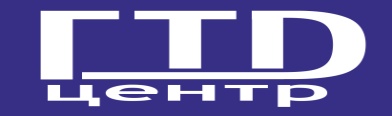 «Согласовано»Директор МУП г. Бийска «ГТД Центр»_________________ В.А. КурмыгинМ.П.АБАБАБАБАБАБАБАБАБКоличество кругорейсов1634704742812850920О954103211021140120812481318135614241504153416121642О17161754182219021932201020402118214812,53630708736816846924954О1028110611361214124413221352143015001538160816461716О175018281858193620062046211412ИтогоИтогоИтогоИтогоИтогоИтогоИтогоИтогоИтогоИтогоИтогоИтогоИтогоИтогоИтогоИтогоИтогоИтогоИтого24,5Количество машино-часовКоличество машино-часовКоличество машино-часовКоличество машино-часовКоличество машино-часовКоличество машино-часовКоличество машино-часовКоличество машино-часовКоличество машино-часовКоличество машино-часовКоличество машино-часовКоличество машино-часовКоличество машино-часовКоличество машино-часовКоличество машино-часовКоличество машино-часовКоличество машино-часовКоличество машино-часовКоличество машино-часов27,69АБАБАБАБАБАБАБАБАБАБКоличествокругорейсов1600635710745820855к9301010О1045к112012001235131013451420к1455153016051640к1715175018251905О193520102045212021558,5+4клИтогоИтогоИтогоИтогоИтогоИтогоИтогоИтогоИтогоИтогоИтогоИтогоИтогоИтогоИтогоИтогоИтогоИтогоИтогоИтогоИтого12,5Количество машино-часовКоличество машино-часовКоличество машино-часовКоличество машино-часовКоличество машино-часовКоличество машино-часовКоличество машино-часовКоличество машино-часовКоличество машино-часовКоличество машино-часовКоличество машино-часовКоличество машино-часовКоличество машино-часовКоличество машино-часовКоличество машино-часовКоличество машино-часовКоличество машино-часовКоличество машино-часовКоличество машино-часовКоличество машино-часовКоличество машино-часов20,88АБАБАБАБАБАБАБАБАБКоличество кругорейсов16156457157458158459159451015О10551125115512251255132513551425145515251555162516551725175518251855О1935200520352105213514ИтогоИтогоИтогоИтогоИтогоИтогоИтогоИтогоИтогоИтогоИтогоИтогоИтогоИтогоИтогоИтогоИтогоИтогоИтого14Количество машино-часовКоличество машино-часовКоличество машино-часовКоличество машино-часовКоличество машино-часовКоличество машино-часовКоличество машино-часовКоличество машино-часовКоличество машино-часовКоличество машино-часовКоличество машино-часовКоличество машино-часовКоличество машино-часовКоличество машино-часовКоличество машино-часовКоличество машино-часовКоличество машино-часовКоличество машино-часовКоличество машино-часов14БАБАБАБАБАБАБАБАБАБАБКоличество кругорейсов1610644718752826900934100810421116115012241258О14061440151415481622165617301804183819121946202020541236447187528269009341008104211161150122412581332О144015141548162216561730364471875282690093410081042111611501224125813321406144015141548162216561730180418381912194620202054212812+1ИтогоИтогоИтогоИтогоИтогоИтогоИтогоИтогоИтогоИтогоИтогоИтогоИтогоИтогоИтогоИтогоИтогоИтогоИтогоИтогоИтогоИтого25Количество машино-часовКоличество машино-часовКоличество машино-часовКоличество машино-часовКоличество машино-часовКоличество машино-часовКоличество машино-часовКоличество машино-часовКоличество машино-часовКоличество машино-часовКоличество машино-часовКоличество машино-часовКоличество машино-часовКоличество машино-часовКоличество машино-часовКоличество машино-часовКоличество машино-часовКоличество машино-часовКоличество машино-часовКоличество машино-часовКоличество машино-часовКоличество машино-часов28,25АБАБАБАБАБАБАБАБАБАБАБАБАБКоличество кругорейсов262070074082090094010201100О120012401320140014401520160016401720180018401920200020402120220011463071075083091095010301110О12101250133014101450153016101650173018101850193020102050106640720800840920100010401120О12201300134014201500154016201700174018201900194020202100214010,58Маршрут № 21г2Маршрут № 21г2Маршрут № 21г2Маршрут № 21г2Маршрут № 21г2Маршрут № 21г2Маршрут № 21г2Маршрут № 21г2Маршрут № 21г2Маршрут № 21г2Маршрут № 21г2Маршрут № 21г2Маршрут № 21г2Маршрут № 21г2Маршрут № 21г2Маршрут № 21г2Маршрут № 21г2Маршрут № 21г2Маршрут № 21г2Маршрут № 21г2Маршрут № 21г2Маршрут № 21г2Маршрут № 21г2Маршрут № 21г2Маршрут № 21г2Маршрут № 21г210700740820900940102011001140О12401320140014401520160016401720180018401920200020402120220010,512710750830910950103011101150О12501330141014501530161016501730181018501930201020509,5146407208008409201000104011201200О130013401420150015401620170017401820190019402020210021408,5166507308108509301010105011301210О131013501430151015501630171017501830191019502030211010ИтогоИтогоИтогоИтогоИтогоИтогоИтогоИтогоИтогоИтогоИтогоИтогоИтогоИтогоИтогоИтогоИтогоИтогоИтогоИтогоИтогоИтогоИтогоИтогоИтогоИтогоИтого70Количество машино-часовКоличество машино-часовКоличество машино-часовКоличество машино-часовКоличество машино-часовКоличество машино-часовКоличество машино-часовКоличество машино-часовКоличество машино-часовКоличество машино-часовКоличество машино-часовКоличество машино-часовКоличество машино-часовКоличество машино-часовКоличество машино-часовКоличество машино-часовКоличество машино-часовКоличество машино-часовКоличество машино-часовКоличество машино-часовКоличество машино-часовКоличество машино-часовКоличество машино-часовКоличество машино-часовКоличество машино-часовКоличество машино-часовКоличество машино-часов93,1АБАБАБАБАБАБАБАБАБАБАБАБКоличество кругорейсов2650730810850930101010501130О12301310135014301510155016301710175018301910195020309,5ИтогоИтогоИтогоИтогоИтогоИтогоИтогоИтогоИтогоИтогоИтогоИтогоИтогоИтогоИтогоИтогоИтогоИтогоИтогоИтогоИтогоИтогоИтогоИтогоИтого9,5Количество машино-часовКоличество машино-часовКоличество машино-часовКоличество машино-часовКоличество машино-часовКоличество машино-часовКоличество машино-часовКоличество машино-часовКоличество машино-часовКоличество машино-часовКоличество машино-часовКоличество машино-часовКоличество машино-часовКоличество машино-часовКоличество машино-часовКоличество машино-часовКоличество машино-часовКоличество машино-часовКоличество машино-часовКоличество машино-часовКоличество машино-часовКоличество машино-часовКоличество машино-часовКоличество машино-часовКоличество машино-часов12,64АБАБАБАБАБАБАБАБАБАБАБАБКол-во кругорейсов2644728808852932101610561140О12401320140414441528160816521732181618561940202021049,54612652736816900940102411041148О1248132814121452153616161700174018241904194820282112106700744824908948103211121156О12561336142015001544162417081748183219121956203621209,58628708752832916956104011201204О1304134414281508155216321716175618401920200420442128220810,5106367168008409241004104811281212О1312135214361516160016401724180418481928201220529,5126447248088489321012105611361220О1320140014441524160816481732181218561936202021009,5146527328168569401020110411441228О1328140814521532161616561740182019041944202821082152223210,51670074082490494810281112О121212521336141615001540162417041748182819121952203691870874883291295610361120О1220130013441424150815481632171217561836192020002044920716756840920100410441128О1228130813521432151615561640172018041844192820088,5ИтогоИтогоИтогоИтогоИтогоИтогоИтогоИтогоИтогоИтогоИтогоИтогоИтогоИтогоИтогоИтогоИтогоИтогоИтогоИтогоИтогоИтогоИтогоИтогоИтого95,5Количество машино-часовКоличество машино-часовКоличество машино-часовКоличество машино-часовКоличество машино-часовКоличество машино-часовКоличество машино-часовКоличество машино-часовКоличество машино-часовКоличество машино-часовКоличество машино-часовКоличество машино-часовКоличество машино-часовКоличество машино-часовКоличество машино-часовКоличество машино-часовКоличество машино-часовКоличество машино-часовКоличество машино-часовКоличество машино-часовКоличество машино-часовКоличество машино-часовКоличество машино-часовКоличество машино-часовКоличество машино-часов133,7БАБАБАБАБАБАБАБАБАКоличество кругорейсов1604702804902100411021204О13041402150416021704180219042002210473644742844942104411421244О1344144215441642174418421944656227248229241022112412221324О14241522162417221824192220246,5ИтогоИтогоИтогоИтогоИтогоИтогоИтогоИтогоИтогоИтогоИтогоИтогоИтогоИтогоИтогоИтогоИтогоИтогоИтого19,5Количество машино-часовКоличество машино-часовКоличество машино-часовКоличество машино-часовКоличество машино-часовКоличество машино-часовКоличество машино-часовКоличество машино-часовКоличество машино-часовКоличество машино-часовКоличество машино-часовКоличество машино-часовКоличество машино-часовКоличество машино-часовКоличество машино-часовКоличество машино-часовКоличество машино-часовКоличество машино-часовКоличество машино-часов39АББАБАБАБАБАБАБАБАБАБАКоличество кругорейсов26346347228108589461034112212101258О134614341522161016581746183419222010846426427308189069541042113012181306О1354144215301618170617541842193020188665073873882691410021050113812261314О14021450153816345,5665073873882691410021050113812261314О140214501538М-т № 36/2М-т № 36/2М-т № 36/2М-т № 36/2М-т № 36/25,5865865874683492210101058114612341322О141014581546163417221810185819467,51070670675484293010181106115412421330О14181506155416421730181819061954204221308,51271471480285093810261114120212501338О142615141602165017381826191420027,51463472272281085894610341122121012581346О1434152216101658174618341922201081664273073081890695410421130121813061354О14421530161817061754184219307,518650738738826914100210501138122613141402О14501538162617141802185019387,520658746746834922101010581146123413221410О14581546163417221810185819467,522706754754842930101811061154124213301418О1506155416421730181819061954204221308,524714802802850938102611141202125013381426О15141602165017381826191420027,5ИтогоИтогоИтогоИтогоИтогоИтогоИтогоИтогоИтогоИтогоИтогоИтогоИтогоИтогоИтогоИтогоИтогоИтогоИтогоИтогоИтогоИтогоИтого91,5Количество машино-часов                                                                                                                                                                                           Количество машино-часов                                                                                                                                                                                           Количество машино-часов                                                                                                                                                                                           Количество машино-часов                                                                                                                                                                                           Количество машино-часов                                                                                                                                                                                           Количество машино-часов                                                                                                                                                                                           Количество машино-часов                                                                                                                                                                                           Количество машино-часов                                                                                                                                                                                           Количество машино-часов                                                                                                                                                                                           Количество машино-часов                                                                                                                                                                                           Количество машино-часов                                                                                                                                                                                           Количество машино-часов                                                                                                                                                                                           Количество машино-часов                                                                                                                                                                                           Количество машино-часов                                                                                                                                                                                           Количество машино-часов                                                                                                                                                                                           Количество машино-часов                                                                                                                                                                                           Количество машино-часов                                                                                                                                                                                           Количество машино-часов                                                                                                                                                                                           Количество машино-часов                                                                                                                                                                                           Количество машино-часов                                                                                                                                                                                           Количество машино-часов                                                                                                                                                                                           Количество машино-часов                                                                                                                                                                                           Количество машино-часов                                                                                                                                                                                           146,4БАБАБАБАБАБАБАБАБАКоличество кругорейсов263273283293210321132123213321432О153216321732183219322032/352135747128129121012111212121312О1412151216121712181219122012/2221226,566527528529521052115212521352О14521552165217521852195220526,5ИтогоИтогоИтогоИтогоИтогоИтогоИтогоИтогоИтогоИтогоИтогоИтогоИтогоИтогоИтогоИтогоИтогоИтогоИтого20Количество машино-часовКоличество машино-часовКоличество машино-часовКоличество машино-часовКоличество машино-часовКоличество машино-часовКоличество машино-часовКоличество машино-часовКоличество машино-часовКоличество машино-часовКоличество машино-часовКоличество машино-часовКоличество машино-часовКоличество машино-часовКоличество машино-часовКоличество машино-часовКоличество машино-часовКоличество машино-часовКоличество машино-часов40АБАБАБАБАБАБАБАБАБАБАБАБАБАКол - во круго рейсов1615650735815905О9351015110511501235О131514001440О150515501635О173018051850О1915195520408ИтогоИтогоИтогоИтогоИтогоИтогоИтогоИтогоИтогоИтогоИтогоИтогоИтогоИтогоИтогоИтогоИтогоИтогоИтогоИтогоИтогоИтогоИтогоИтогоИтогоИтогоИтогоИтого8Количество машино-часовКоличество машино-часовКоличество машино-часовКоличество машино-часовКоличество машино-часовКоличество машино-часовКоличество машино-часовКоличество машино-часовКоличество машино-часовКоличество машино-часовКоличество машино-часовКоличество машино-часовКоличество машино-часовКоличество машино-часовКоличество машино-часовКоличество машино-часовКоличество машино-часовКоличество машино-часовКоличество машино-часовКоличество машино-часовКоличество машино-часовКоличество машино-часовКоличество машино-часовКоличество машино-часовКоличество машино-часовКоличество машино-часовКоличество машино-часовКоличество машино-часов12АБВБАБВБАБВБААБВБАБВБАКоличество кругорейсов154561563565572575581583590593595510151045О111511451205122512551325134514051435150515251545161516451705172517551825184519051935О2005203520552115214583635705725745815845905925955ООООО102510551115113512051235125513151345141514351455152515551615163517051735175518151845О191519452005202520558ИтогоИтогоИтогоИтогоИтогоИтогоИтогоИтогоИтогоИтогоИтогоИтогоИтогоИтогоИтогоИтогоИтогоИтогоИтогоИтогоИтогоИтогоИтогоИтого16Количество машино-часовКоличество машино-часовКоличество машино-часовКоличество машино-часовКоличество машино-часовКоличество машино-часовКоличество машино-часовКоличество машино-часовКоличество машино-часовКоличество машино-часовКоличество машино-часовКоличество машино-часовКоличество машино-часовКоличество машино-часовКоличество машино-часовКоличество машино-часовКоличество машино-часовКоличество машино-часовКоличество машино-часовКоличество машино-часовКоличество машино-часовКоличество машино-часовКоличество машино-часовКоличество машино-часов26,72БАБАБАБАБАБАБАБАБАБАКоличество кругорейсов2650735821907/30 от10161102О11321218130413501436152216081654174018261912195820348,5ИтогоИтогоИтогоИтогоИтогоИтогоИтогоИтогоИтогоИтогоИтогоИтогоИтогоИтогоИтогоИтогоИтогоИтогоИтогоИтогоИтого8,5Количество машино-часовКоличество машино-часовКоличество машино-часовКоличество машино-часовКоличество машино-часовКоличество машино-часовКоличество машино-часовКоличество машино-часовКоличество машино-часовКоличество машино-часовКоличество машино-часовКоличество машино-часовКоличество машино-часовКоличество машино-часовКоличество машино-часовКоличество машино-часовКоличество машино-часовКоличество машино-часовКоличество машино-часовКоличество машино-часовКоличество машино-часов13БАБАБАБАБАБАБАБАБАБАКоличество кругорейсов1626714802850938102611141202125013381426О160216501738182619142002 205084650738826914100210501138О1314140214501538162617141802185019387762671480285093810261114120212501338О15141602165017381826191420027,5106507388269141002105011381226О1402145015381626171418021850193820267,5ИтогоИтогоИтогоИтогоИтогоИтогоИтогоИтогоИтогоИтогоИтогоИтогоИтогоИтогоИтогоИтогоИтогоИтогоИтогоИтогоИтого30Количество машино-часовКоличество машино-часовКоличество машино-часовКоличество машино-часовКоличество машино-часовКоличество машино-часовКоличество машино-часовКоличество машино-часовКоличество машино-часовКоличество машино-часовКоличество машино-часовКоличество машино-часовКоличество машино-часовКоличество машино-часовКоличество машино-часовКоличество машино-часовКоличество машино-часовКоличество машино-часовКоличество машино-часовКоличество машино-часовКоличество машино-часов48АБАБААБАБААБАКоличество кругорейсов16207509201050О11201250142015501720О1750192020504,5ИтогоИтогоИтогоИтогоИтогоИтогоИтогоИтогоИтогоИтогоИтогоИтогоИтогоИтогоИтогоИтого4,5Количество машино-часовКоличество машино-часовКоличество машино-часовКоличество машино-часовКоличество машино-часовКоличество машино-часовКоличество машино-часовКоличество машино-часовКоличество машино-часовКоличество машино-часовКоличество машино-часовКоличество машино-часовКоличество машино-часовКоличество машино-часовКоличество машино-часовКоличество машино-часов13,5АБАБААБААБАКоличество кругорейсов165082095011201250О132014501620О1720185020204ИтогоИтогоИтогоИтогоИтогоИтогоИтогоИтогоИтогоИтогоИтогоИтогоИтогоИтого4Количество машино-часовКоличество машино-часовКоличество машино-часовКоличество машино-часовКоличество машино-часовКоличество машино-часовКоличество машино-часовКоличество машино-часовКоличество машино-часовКоличество машино-часовКоличество машино-часовКоличество машино-часовКоличество машино-часовКоличество машино-часов12АБАБАБАБАБАБАБАБАКоличество кругорейсов1630Сорокино (выходные) /640 будни7348289221016111012041258№17/314461540163417381832192620206,5365875284694010341128122213161410О16081650175618501944203821327,0ИтогоИтогоИтогоИтогоИтогоИтогоИтогоИтогоИтогоИтогоИтогоИтогоИтогоИтогоИтогоИтогоИтогоИтогоИтого13,5Количество машино-часовКоличество машино-часовКоличество машино-часовКоличество машино-часовКоличество машино-часовКоличество машино-часовКоличество машино-часовКоличество машино-часовКоличество машино-часовКоличество машино-часовКоличество машино-часовКоличество машино-часовКоличество машино-часовКоличество машино-часовКоличество машино-часовКоличество машино-часовКоличество машино-часовКоличество машино-часовКоличество машино-часов24,3БАБАААБАБАБАБАКоличество кругорейсов170085010201150О122012201350152016501820О1850202021504,52Маршрут № 35/6Маршрут № 35/6Маршрут № 35/6Маршрут № 35/6Маршрут № 35/6Маршрут № 35/61634 центр1634 центр1645181519450,5+0,5ИтогоИтогоИтогоИтогоИтогоИтогоИтогоИтогоИтогоИтогоИтогоИтогоИтогоИтогоИтогоИтого5,5Количество машино-часовКоличество машино-часовКоличество машино-часовКоличество машино-часовКоличество машино-часовКоличество машино-часовКоличество машино-часовКоличество машино-часовКоличество машино-часовКоличество машино-часовКоличество машино-часовКоличество машино-часовКоличество машино-часовКоличество машино-часовКоличество машино-часовКоличество машино-часов15,09